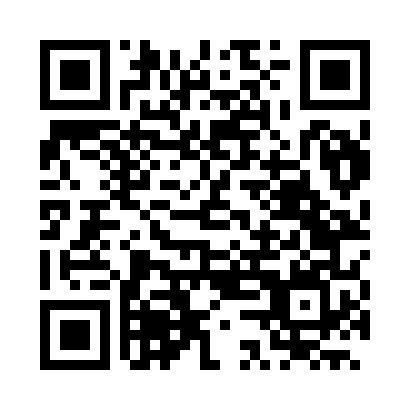 Prayer times for Barbosa, BrazilWed 1 May 2024 - Fri 31 May 2024High Latitude Method: NonePrayer Calculation Method: Muslim World LeagueAsar Calculation Method: ShafiPrayer times provided by https://www.salahtimes.comDateDayFajrSunriseDhuhrAsrMaghribIsha1Wed5:226:3712:173:315:567:072Thu5:226:3812:173:315:557:073Fri5:226:3812:173:315:557:064Sat5:236:3912:163:305:547:065Sun5:236:3912:163:305:547:056Mon5:236:3912:163:295:537:057Tue5:246:4012:163:295:527:048Wed5:246:4012:163:295:527:049Thu5:246:4112:163:285:517:0410Fri5:256:4112:163:285:517:0311Sat5:256:4112:163:285:517:0312Sun5:256:4212:163:275:507:0213Mon5:256:4212:163:275:507:0214Tue5:266:4312:163:275:497:0215Wed5:266:4312:163:265:497:0216Thu5:266:4412:163:265:497:0117Fri5:276:4412:163:265:487:0118Sat5:276:4412:163:265:487:0119Sun5:276:4512:163:255:487:0120Mon5:286:4512:163:255:477:0021Tue5:286:4612:163:255:477:0022Wed5:286:4612:163:255:477:0023Thu5:296:4712:173:255:467:0024Fri5:296:4712:173:245:467:0025Sat5:296:4712:173:245:467:0026Sun5:306:4812:173:245:467:0027Mon5:306:4812:173:245:466:5928Tue5:306:4912:173:245:456:5929Wed5:316:4912:173:245:456:5930Thu5:316:4912:173:245:456:5931Fri5:316:5012:183:245:456:59